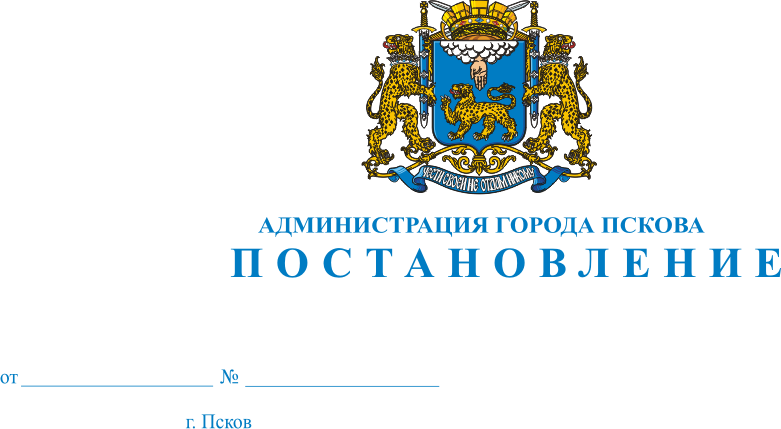 Об утверждении перечня поставщиков, включающего в себя участников размещения заказа, прошедших предварительный отбор, в целях размещения у них заказа на выполнение аварийно-спасательных и аварийно-восстановительных работ в зонах чрезвычайных ситуаций (зонах бедствий) для нужд заказчиков путем запроса котировокВ целях ликвидации последствий чрезвычайных ситуаций природного или техногенного характера на территории муниципального образования «Город Псков», в соответствии с частью 1 статьи 48, частью 8 статьи 52 Федерального закона от 21.07.2005 № 94-ФЗ «О размещении заказов на поставки товаров, выполнение работ, оказание услуг для государственных и муниципальных нужд», Перечнем товаров, работ и услуг, необходимых для оказания гуманитарной помощи либо ликвидации последствий чрезвычайных ситуаций природного или техногенного характера, утвержденным распоряжением Правительства РФ от 27.02.2006 № 261-р, на основании результатов проведенного Администрацией города Пскова в лице комитета по размещению муниципального заказа предварительного отбора участников размещения заказа, руководствуясь статьями 32 и 34 Устава муниципального образования Город Псков», Администрация города ПсковаПОСТАНОВЛЯЕТ:1. Утвердить на срок с 01.10.2013 до 01.10.2014 перечень поставщиков, включающий в себя участников размещения заказа, прошедших предварительный отбор, в целях размещения у них заказа на выполнение аварийно-спасательных и аварийно-восстановительных работ в зонах чрезвычайных ситуаций (зонах бедствий) для нужд заказчиков путем запроса котировок (далее - Перечень) согласно Приложению. 2. Заказчикам, в случае необходимости ликвидации последствий чрезвычайных ситуаций природного или техногенного характера, направлять запросы котировок всем участникам размещения заказа, которые могут осуществить выполнение работ в соответствии с перечнем, а также осуществлять рассмотрение и оценку котировочных заявок согласно положениям действующего законодательства о размещении заказов.3. Опубликовать настоящее Постановление в газете «Псковские Новости» и разместить на официальном сайте в сети Интернет.4. Контроль за исполнением настоящего Постановления оставляю за собой.Глава Администрации города Пскова                                                                             И.В. КалашниковПриложение к Постановлению Администрации города Пскова № 2505 от 20.09.2013 г.Перечень поставщиков, включающий в себя участников размещения заказа, прошедших предварительный отбор, в целях размещения у них заказа на выполнение аварийно-спасательных и аварийно-восстановительных работ в зонах чрезвычайных ситуаций (зонах бедствий) для нужд заказчиков путем запроса котировокГлава Администрации города Пскова                                                                                           И.В.Калашников№ п./п.Наименование аварийно-спасательных и аварийно-восстановительных работНаименованиепоставщикаДата включения в ПереченьВосстановление и ремонт системы водоснабжения и канализованияМП г. Пскова «Горводоканал»(180004, г. Псков, ул. Советской Армии, д.49А)06.09.2013Восстановление и ремонт системы газоснабженияОАО «Псковоблгаз»(180017, г. Псков, ул. Рабочая, д. 5)06.09.2013Ликвидация последствий подтоплений, в том числе ливневыми и поверхностными талыми водамиМП г. Пскова«Комбинат благоустройства» (180019, г. Псков, ул. Белинского, д.72)06.09.2013Ликвидация завалов деревьевМБУ г. Пскова «Ремонтно-аварийная служба» (180004, г. Псков, ул. Советской Армии, д. 51 А)06.09.2013Ликвидация снежных заносовМБУ г. Пскова «Ремонтно-аварийная служба(180004, г. Псков, ул. Советской Армии, д. 51А); 2) МП г. Пскова «Комбинат благоустройства» (180019, г. Псков, ул. Белинского, д. 72)06.09.2013Восстановление и ремонт системы теплоснабженияМП г. Пскова «Псковскиетепловые сети»(180017, г. Псков, ул. Спортивная, д.3А)06.09.2013